Памятка для студента-заочника* Студенты специальностей ДО и СДО (базы 9 классов) после 1 курса переводятся для обучения в корпус по ул. Иркутская, 13Все необходимые материалы для студента-заочника находятся на сайте https://www.vspc34.ru в разделе Заочное обучение:График учебного процесса на текущий учебный год (т.е. сроки сессий)График практик на текущий учебный годe-mail заочного отделения: ozo.vspc@yandex.ruСсылка для заказа справки-вызова и справки об обучении онлайн.Реквизиты для оплаты (Карта партнера)Стоимость оплаты Образцы заявленийОбъявление о начале сессии и расписание занятий на первый день занятий.Для получения справки-вызова на сессию необходимо за 2 недели до начала сессии заказать ее через сайт. Скан справки вы получите на свою электронную почту в течении трех рабочих дней.За 2 дня до начала сессии смотрите расписание на сайте www.vspc34.ru в разделе Заочное обучение!Если вдруг заболели или уехали в командировку, необходимо позвонить по телефону 
58-72-16 или написать письмо на электронную почту ozo.vspc@yandex.ru  и сообщить об этом, а потом привезти соответствующий документ в учебную часть.Все материалы к сессиям находятся на сайте https://www.vspc34.ru в разделе Дистанционное образование - Дистанционное образование (Moodle)Вводите свой логин и пароль.Выбираете сначала курс с названием вашей СПЕЦИАЛЬНОСТИ.В  Новостном форуме курса ищите папку со своим курсом и в ней смотрите перечень заданий для следующей сессии.Вопросы к зачетам и экзаменам, а также задания для домашних контрольных находятся в разделах Дисциплины и профессиональные модули.Вся информация по практике собрана в разделе Практика.Чтобы узнать  логин и пароль нужно написать письмо на ozo.vspc@yandex.ru за две недели до начала сессии, указав полностью  свои фамилию, имя, отчество,  специальность и курс.Оплату за обучение необходимо производить в установленные договором сроки: 
до 1 июня – за 1-й семестр, до 1 декабря – за 2-й семестр. 10 июня и 10 декабря выходит приказ об отчислении студентов, не оплативших за обучение.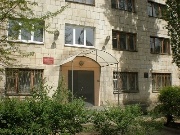 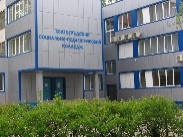 